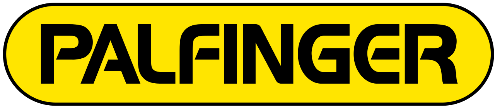 PalPro Mechanic- Charlotte, N.CThe Palfinger values of People, Entrepreneurship, Respect and Learning, are more than words. We strive every day to create and support an atmosphere of collaboration, transparency, empowerment and customer focus so our greatest assets, our people, will be able to harness their passion, drive and motivations to make a big impact!Palfinger USA is shaping the future of our customers' lifting solutions with our customized knuckle boom crane packages, material handling, load lifting and delivery equipment. We have the solutions, the service and the parts for our customers to get the job done efficiently and quickly. With four decades of leadership in the articulating cranes, truck mounted forklifts and truck equipment industry, our extensive experience allows us to deliver truck solutions at the highest industry standards. Located in several major markets in the Southeast, Midwest, and Northeast, Palfinger USA can fill large fleet orders as well as deliver specialized sales and service. Customers range from owner-operators with one truck to fleets with hundreds of trucks in the field.If you like contributing your talents, being rewarded for strong performance and enjoy the satisfaction of accomplishment, then we think you have found the right place to come and build a future.  It is our belief that you will join a company with a strong heritage and more importantly, a strong future. Currently we are seeking an experienced Pal-Pro Mechanic in the Charlotte, N.C areaJob Responsibilities:Install crane body on truck chassis.Install power take off and hydraulic pumpInstall service crane onto service body.Perform 12v electrical wiring to connect crane to chassis body builder interfaceInstall and wire all required work and safety lighting, as well as all accessories required by end user.Perform functional testing of the crane and all installed accessories.Perform final stability testing of the crane Qualifications/Attributes Needed:Strong proficiency in mechanical assembly and electrical wiringMust be physically able to work in all weather conditions.Must be able sit, stand, bend, squat, crouch, reach and lift 75lbs+ for extended periods of time2 years experience as a mechanic in the automotive or commercial truck industryMust speak, read and write English.Must supply own toolsWhat We Offer:Competitive compensation and performance rewardsComprehensive Benefits package with flexible optionsReferral BonusesCompetitive paid time off including paternity leaveEnvironment of Respect, Transparency, Passion, Collaboration and Continuous Learning